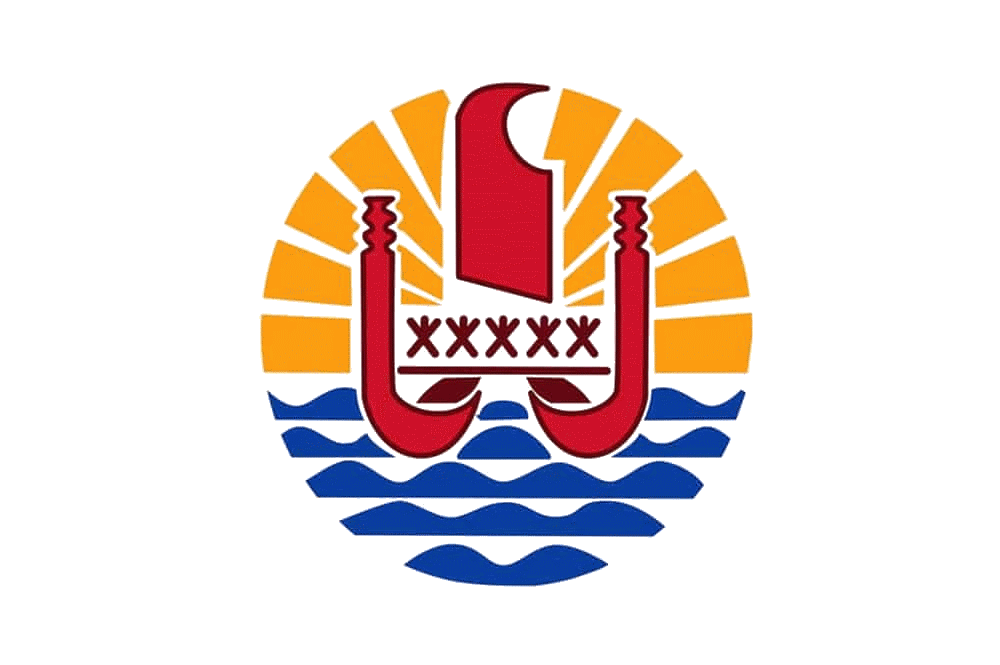 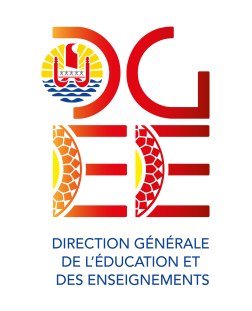 Attestation de réussite au certificat d'aisance aquatique                        pour la pratique des activités nautiques			Circulaire n° 2017-116 du 6-10-2017 B.O. N°34 du 12 octobre 2017Circonscription : 			                École :Niveau :                                                 	    Classe de M/MME :Lieu :							 		 date :Rappel : seuls les élèves ayant validé le test sont autorisés à pratiquer une activité nautique	Contenu du testLe certificat d’aisance aquatique est défini par l’article A. 322-3-2 du code du sport. Ce test peut être préparé et passé dès le cycle 2 et, lorsque cela est possible, dès la grande section de l’école maternelle. Sa réussite peut être certifiée par tout enseignant des établissements d’enseignement publics ou des établissements d’enseignement privés sous contrat avec l’État, dans l’exercice de ses missionsLe test permet de s’assurer que l’élève est apte à : – effectuer un saut dans l’eau ; – réaliser une flottaison sur le dos pendant cinq secondes ; – réaliser une sustentation verticale pendant cinq secondes ; – nager sur le ventre pendant vingt mètres ; – franchir une ligne d’eau ou passer sous une embarcation ou un objet flottant. Ce test peut être réalisé avec ou sans brassière de sécurité. Nom PrénomTest validé (mettre "x" dans la case concernée)Test validé (mettre "x" dans la case concernée)OUINON123456789101112131415161717192021222324252627282930Attestée par le professeur des écoles :Nom :...............................................................................             Prénom :...........................................................Signature : Cachet de l'école et signature du directeur